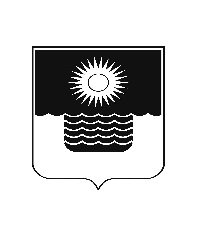 Р Е Ш Е Н И Е ДУМЫ МУНИЦИПАЛЬНОГО ОБРАЗОВАНИЯГОРОД-КУРОРТ ГЕЛЕНДЖИКот 21 июля 2023 года                  		                        		     № 648г. ГеленджикО внесении изменений в решение Думы муниципального образования город-курорт Геленджик от 25 августа 2017 года №646 «Об установлении дополнительных оснований признания безнадежными к взысканию недоимки, задолженности по пеням и штрафам по местным налогам с физических лиц»Рассмотрев протест прокурора города Геленджика от 23 июня                    2023 года №7-02-2023/Прдп201-23-20030021 на решение Думы муниципального образования город-курорт Геленджик от 25 августа                2017 года №646 «Об установлении дополнительных оснований признания безнадежными к взысканию недоимки, задолженности по пеням и штрафам по местным налогам с физических лиц», в соответствии с пунктом  3 статьи 59 Налогового кодекса Российской Федерации, руководствуясь статьей          47 Федерального закона от 6 октября 2003 года №131-ФЗ «Об общих принципах организации местного самоуправления в Российской Федерации» (в редакции Федерального закона от 10 июля 2023 года №286-ФЗ), статьями                 8, 27, 70 Устава муниципального образования город-курорт Геленджик, Дума муниципального образования город-курорт Геленджик р е ш и л а:1.Удовлетворить протест прокурора города Геленджика от 23 июня                    2023 года № 7-02-2023/Прдп201-23-20030021 на решение Думы муниципального образования город-курорт Геленджик от                                        25 августа 2017 года №646 «Об установлении дополнительных оснований признания безнадежными к взысканию недоимки, задолженности по пеням и штрафам по местным налогам с физических лиц».2.Внести в решение Думы муниципального образования город-курорт Геленджик от 25 августа 2017 года №646 «Об установлении дополнительных оснований признания безнадежными к взысканию недоимки, задолженности по пеням и штрафам по местным налогам с физических лиц» следующие изменения:1)в наименовании слова «недоимки, задолженности по пеням и штрафам» заменить словом «задолженности»;2)в пункте 1 слова «недоимки, задолженности по пеням и штрафам» заменить словом «задолженности»;3)подпункт 1 пункта 1 изложить в новой редакции:«1)вынесение судебным приставом-исполнителем постановления об окончании исполнительного производства при возврате взыскателю исполнительного документа по основаниям, предусмотренным пунктами                      3 и 4 части 1 статьи 46 Федерального закона от 2 октября                                  2007 года №229-ФЗ  «Об исполнительном производстве», если с даты задолженности прошло свыше трех лет, но не более пяти лет, в следующих случаях:-ее размер не превышает размера требований к должнику, установленного законодательством Российской Федерации о несостоятельности (банкротстве) для возбуждения производства по делу о банкротстве; -судом возвращено заявление о признании должника банкротом или прекращено производство по делу о банкротстве в связи с отсутствием средств, достаточных для возмещения судебных расходов на проведение процедур, применяемых в деле о банкротстве. При этом документами, подтверждающими обстоятельства признания безнадежными к взысканию задолженности по местным налогам с физических лиц, являются:-справка налогового органа по месту жительства физического лица о наличии положительного, отрицательного или нулевого сальдо единого налогового счета по местным налогам;-копия постановления судебного пристава-исполнителя об окончании исполнительного производства при возврате взыскателю исполнительного документа по основаниям, предусмотренным пунктами 3 и 4 части 1 статьи           46 Федерального закона от 2 октября 2007 года №229-ФЗ «Об исполнительном производстве»; -определение суда о возвращении заявления о признании должника банкротом или о прекращении производства по делу о банкротстве в связи с отсутствием средств, достаточных для возмещения судебных расходов на проведение процедур, применяемых в деле о банкротстве;»; 4)в подпункте 2 пункта 1 слова «недоимки, задолженности по пеням и штрафам» заменить словом «задолженности»;5)пункт 4 изложить в следующей редакции:«4.Контроль за выполнением настоящего решения возложить                            на постоянную комиссию Думы муниципального образования                                 город-курорт Геленджик по  бюджету, налогам, социально-экономическому развитию, промышленности, транспорту и сельскому хозяйству (Димитриев).».                3.Опубликовать настоящее решение в печатном средстве массовой       информации «Официальный вестник органов местного самоуправления        муниципального образования город-курорт Геленджик».4.Решение вступает в силу со дня его официального опубликования.Глава муниципального образованиягород-курорт Геленджик                                                             А.А. БогодистовПредседатель Думы муниципального образования город-курорт Геленджик 				                       М.Д. Димитриев